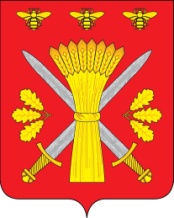 РОССИЙСКАЯ ФЕДЕРАЦИЯОРЛОВСКАЯ ОБЛАСТЬ__________АДМИНИСТРАЦИЯ ТРОСНЯНСКОГО РАЙОНА_________РАСПОРЯЖЕНИЕ«  04  » сентября 2019 года                                                              № 195-рО назначении публичных слушаний в Троснянском районе Орловской областиРассмотрев материалы по проекту решения на предоставление разрешений на условно разрешенный вид использования земельного участка «Магазины» (код 4.4 Классификатора) и на отклонение от предельных параметров разрешенного строительства, реконструкции объекта капитального строительства (магазин торговая площадь 370 кв. м) в части максимального процента застройки (52%) и отступов от границ земельного участка с кадастровым номером 57:08:0050105:14 площадью 1010 кв. м, местоположением: Орловская обл., Троснянский р-н, с. Тросна, ул. Мосина, д. 8 «а», руководствуясь статьями 37-40 Градостроительного кодекса Российской Федерации, Федеральным законом от 06.10.2003 № 131-ФЗ «Об общих принципах организации местного самоуправления в Российской Федерации», Законом Орловской области от 10.11.2014 № 1686-ОЗ «О перераспределении полномочий между органами местного самоуправления муниципальных образований Орловской области и органами государственной власти Орловской области», решением Троснянского районного Совета народных депутатов от 21.08.2018 № 137 «Об утверждении Положений о порядке организации и проведения общественных обсуждений или публичных слушаний по вопросам, регулирующим градостроительную деятельность на территории сельских поселений Троснянского района Орловской области»:1. Назначить публичные слушания по проекту решения на предоставление разрешений на условно разрешенный вид использования земельного участка «Магазины» (код 4.4 Классификатора) и на отклонение от предельных параметров разрешенного строительства, реконструкции объекта капитального строительства (магазин торговая площадь 370 кв. м) в части максимального процента застройки (52%) и отступов от границ земельного участка с кадастровым номером 57:08:0050105:14 площадью 1010 кв. м, местоположением: Орловская обл., Троснянский р-н, с. Тросна, ул. Мосина, д. 8 «а».2. Определить датой проведения публичных слушаний 25 сентября 2019 года в 15 часов 00 минут в актовом зале в здании администрации Троснянского района по адресу: Орловская область, Троснянский район, с. Тросна, ул. Ленина, д. 4.3. Заинтересованные лица могут ознакомиться с проектом и представить свои предложения и замечания в комиссию по землепользованию и застройке Троснянского района в рабочие дни с 9.00 до 17.00 по адресу: Орловская область, Троснянский район, с. Тросна, ул. Ленина, д. 4, кабинет отдела строительства, архитектуры и ЖКХ.4. Возложить ответственность за подготовку и проведение публичных слушаний на Комиссию по землепользованию и застройке Троснянского района. 5. Настоящее распоряжение опубликовать в газете "Сельские зори" и разместить на официальном сайте администрации Троснянского района.Глава района                                                                                      А. И. Насонов